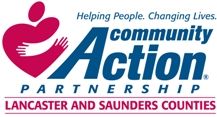 Community Action Partnership of Lancaster and Saunders Counties is a private, not-for-profit organization with the mission of empowering people living in poverty to reach economic stabilityEmergency Services AdvocateThe Emergency Services Advocate will:Be responsible for providing services to emergency services applicantsAssist participants with accessing both Community Action and community resources Provide case management for participants including conducting intakes and family assessmentsProvide outreach services which may include completing home inspectionsAssociate’s Degree required.  Experience may substitute for education requirement.  Knowledge of community resources preferred.  Prefer experience working with people from diverse backgrounds.Educational training in the area of budgeting helpful.  Must be sensitive to the barriers those living in poverty face.  Must be able to work well and integrate services with families.  For information regarding the Emergency Services Advocate job,please contact Human Resources at 402-875-9315 ormandrews@communityactionatwork.orgResumes and cover letters should be sent to:mandrews@communityactionatwork.orgCommunity Action Partnership of Lancaster and Saunders Counties is an equal opportunity employer and does not discriminate on the basis of race, color, religion, national origin, marital status, veteran status, political affiliation, sexual orientation or gender identity, disability, sex, age or any other status protected by state or federal law.